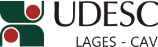 DESIGNA BANCA DE AVALIAÇÃO DE DISSERTAÇÃO DE MESTRADO EM PRODUÇÃO VEGETAL.O Diretor Geral do Centro de Ciências Agroveterinárias, no uso de suas atribuições, RESOLVE:1 - Designar os abaixo relacionados para comporem a Banca de Avaliação da Dissertação de Mestrado em Produção Vegetal intitulada “Quantificação das concentrações minerais em maçãs para a predição de Bitter Pit” da mestranda ALINE DOS SANTOS, a realizar-se no dia 27 de fevereiro de 2015, às 14 horas, nas dependências do CAV/UDESC:Dr. CASSANDRO VIDAL TALAMINI DO AMARANTE – (UDESC/Lages/SC) – PresidenteDr. SERGIO TONETTO DE FREITAS – (EMBRAPA/Petrolina/PE) – Membro externoDr. CRISTIANO ANDRÉ STEFFENS – (UDESC/Lages/SC) – Membro Drª. AQUIDAUANA MIQUELOTO – (UDESC/Lages/SC) – MembroDr. PAULO ROBERTO ERNANI – (UDESC/Lages/SC) – SuplenteJoão Fert NetoDiretor Geral do CAV/UDESCPORTARIA INTERNA DO CAV Nº 034/2015, de 20/02/2015